19 August 2020Works notification: Millers Road Spring road works campaignThe West Gate Tunnel Project will carry out works from late August through to early October 2020 in and around the Millers Road interchange.WES2008.02The works will begin during the Victorian State Government Stage 4 Covid-19 restrictions and through into the school holiday period making use of lower than normal traffic volumes. These works will involve:closing the Millers Road inbound exit and entry ramps for six weeks from 9pm, Friday 21 August to 5am, Monday 5 Octoberclosing Millers Road under the freeway in both directions for four weeks from 9pm, Friday4 September to 5am, Monday 5 Octoberlocal road access changes at Primula Avenue, Beevers Street and Cypress Avenue from 9pm Friday 4 September to 5am, Monday 5 October.Works will include:
Millers Road hydro-blasting, noisy work using high-pressure water jets to remove concrete, will be completed in the final week of work. We will be completing these works during daytime hours to minimise impacts to local residents.This work was going to be completed in September, but with a reduction in traffic on roads of over 50 per cent, we identified the opportunity to get the work done now with less disruption to the community.We thank you for your understanding in bringing this important work forward.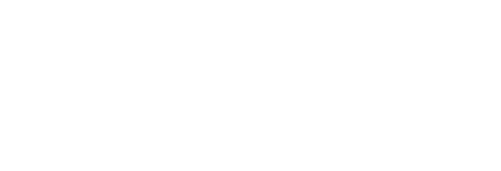 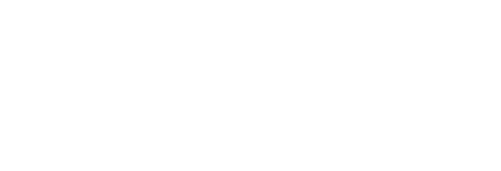 Hours of work:Throughout this concentrated construction campaign, we will work seven days a week from 7am to 6pm  to complete as much work as possible to finish these works earlier than previously expected, and reduce longer term impacts to residents, businesses and road users.At times night works and local road closures will be required. When works are scheduled out of hours and you are located close to the works, or impacted by local road closures, we will provide you with further information by email or SMS notification before work starts. Details on how to register with us are below.Detour maps:A fully signed detour route will be in place while the Millers Road and inbound exit and entry ramps are closed. Please allow extra time for your journey during this time.What to expect during these works:construction vehicles including earthmoving equipment, rollers, paving machines and cranescompleting disruptive or noisy activity during the day, seven days a week. While most of the work will be done during the day, at times you might notice some increased noise at night when works are scheduled out of hours. We will provide you with further information when this happensconstruction noise from work activities including machinery and trucks, high pressure water jets for hydro-blasting and intermittent localised vibration may be experiencedwater spray trucks and road sweepers will be used to manage dust and dirt during works. Trucks removing dirt and rock from the site will be coveredwalking and cycling detours will be in place through the work site. Please follow the signed detour and listen to traffic controllers on sitetraffic changes including lane and road closures will be required. Signed detours will be in place. We will provide further information if you are impacted by local road closures
Coronavirus COVID-19 updateThe health and safety of our workers is our key priority as we continue to deliver the West Gate Tunnel Project, as is supporting social distancing and the wearing of masks in line with current health advice.   We have strict protocols in place to protect the safety of our construction workforce and the community.These include enhanced industrial cleaning arrangements, and measures to reduce staff contact, including staggered shifts and physical distancing. For more information and advice about Coronavirus, please visit coronavirus.vic.gov.au.Please note that works sometimes need to be rescheduled in the event of bad weather or other unavoidable circumstances.For updates and more information about our works, please visit westgatetunnelproject.vic.gov.au or call us on 1800 105 105.
Thank you 
We appreciate our work can be disruptive and thank you for your understanding and cooperation.DetoursA fully signed detour route will be in place while the Millers Road and inbound ramps are closed. Note that detours may change pending other closures at the time, check the Big Build website for more detail.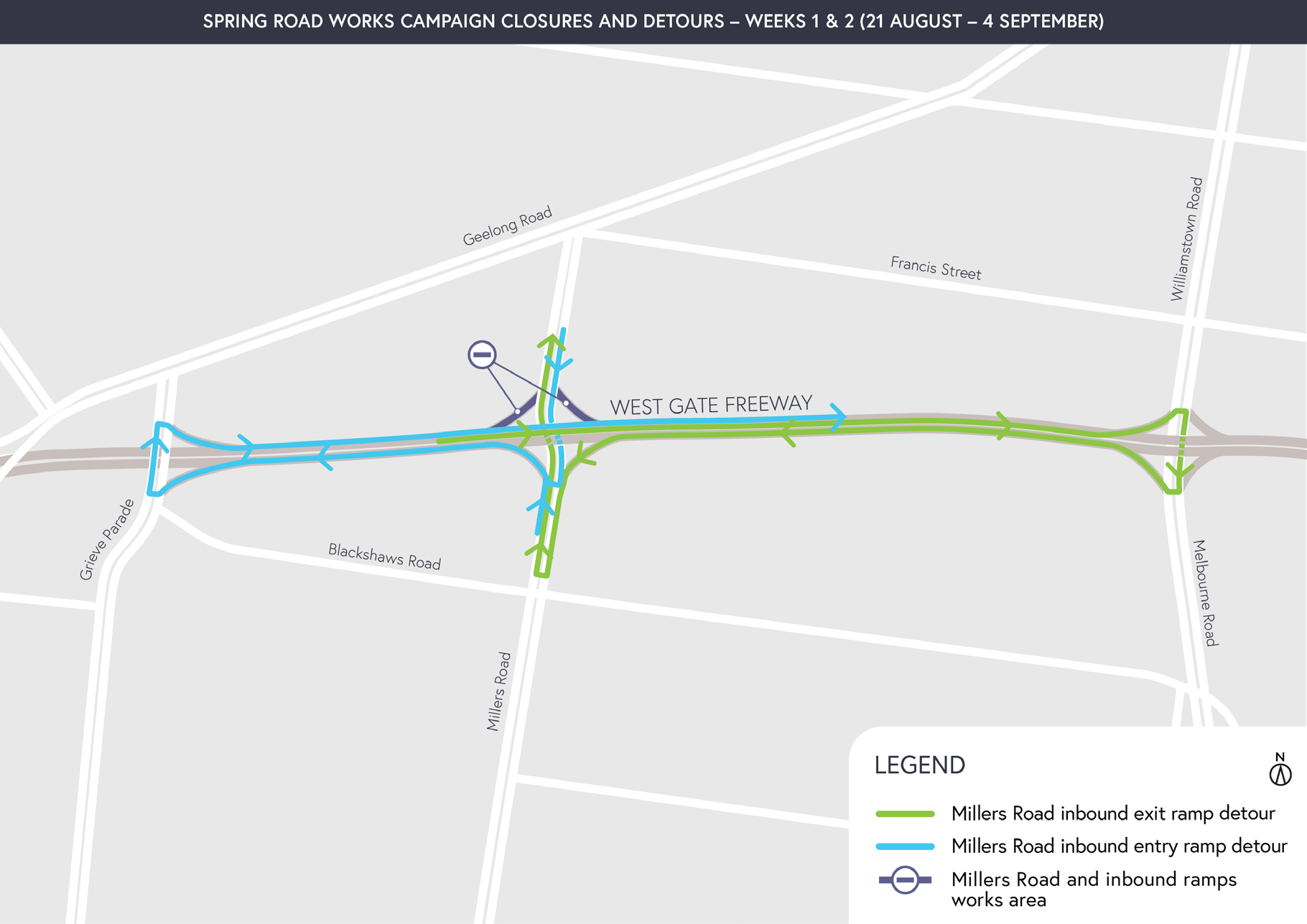 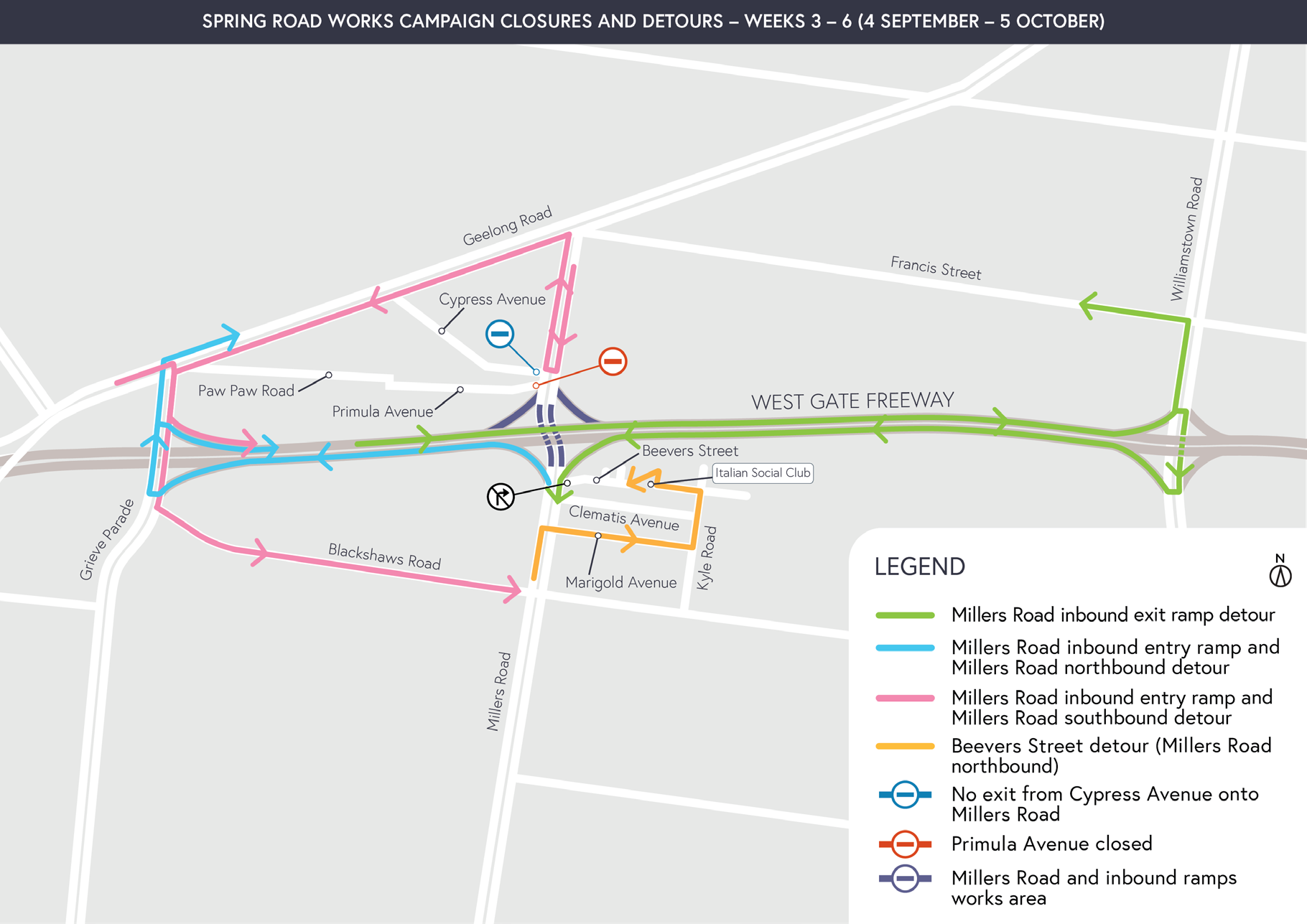 DateMillers Road inboundexit ramp closed from Friday 21 AugustMillers Road inbound entry ramp closed from  Friday 21 AugustMillers Road under the West Gate Freeway closed from Friday 4 SeptemberWeek 1Remove existing asphalt and pavementExcavate new ramp alignmentRemove existing asphalt and pavementExcavate new ramp alignmentMillers Road remains openWeek 2Excavate new ramp alignmentPlace pavement materialsExcavate new ramp alignmentPlace pavement materialsMillers Road remains openWeek 3Drainage installationPlace pavement materialsStarting 4 September, Millers Road closedRemove existing median kerb and traffic islandExcavate pavementSoil nail works at bridgeTraffic signal underboresWeek 4Drainage installationInstall traffic signalsInstall precast barriers and traffic signalsPlace pavement materialsInstall drainageWeek 5Install concrete kerb and traffic islandsPlace concrete kerb and islandsPlace concrete kerb and centre islandAsphalt worksWeek 6Asphalt worksAsphalt worksHydro-blasting works during daytime hours